Муниципальное автономное дошкольное образовательное учреждение городского округа СаранскЦЕНТР  РАЗВИТИЯ  РЕБЕНКА - ДЕТСКИЙ  САД  №90. Саранск,							 Телефон: (8342) 56-10-68Республика Мордовия,						 Телефакс: (8342) 56-00-24Ярославская 13.							E-mail :madou90@yandex.ruЛицевой счет   №30069U22070 МАДОУ «Центр развития ребенка – детский  сад №90» в УФК по Республике МордовияОГРН 1021301117452 ОКПО 21650564ИНН 1328049249, КПП 132801001Инновационный педагогический опыт. «Роль загадок в воспитании старших дошкольников».Автор: воспитатель Федина Людмила МихайловнаДата рождения: 16.04.1985г.Категория: соответствие занимаемой должностиОбоснование актуальности и перспективности опыта. Его значение для совершенствования учебно-воспитательного процесса. Основная идея.Воспитание подрастающего поколения, одна из трудных задач стоящая на пути педагога. И чтобы решить эту задачу необходимо применить и использовать все возможные формы, методы и приемы. Я считаю, что большое влияние на воспитание дошкольников оказывает фольклор, а именно загадки.  Загадки развивают наблюдательность, учат воспринимать мир многогранно и образно, помогают совершенствовать человеческую мысль. В настоящее время загадка используется как увлекательное и эффективное средство в обучении и воспитании детей, в организации их досуга. Содержание загадок отражает жизнь человека, окружающую его действительность: растительный и животный мир, явления природы, предметы труда, быта и др.Воспитательные и образовательные возможности загадки многообразны. Я думаю, что средствами загадки возможно сформировать любовь к народному творчеству, родному языку, живому, образному и точному слову. Кроме того, с помощью загадки можно приобщить детей к народному складу мышления, что послужит эффективным средством патриотического и нравственного воспитания.Я считаю, что разгадывание загадок является для ребенка своеобразной гимнастикой, которая развивает и тренирует его умственные силы. Чтобы отгадать загадку, нужно внимательно наблюдать жизнь, припоминать увиденное, сравнивать, сопоставлять явления, мысленно их расчленять, выделять каждый раз нужные стороны, объединять, синтезировать найденное. Я уверенна, что отгадывание загадок развивает у детей находчивость, сообразительность, быстроту реакции, умственную активность, самостоятельность, привычку более глубоко и разносторонне осмысливать мир. Кроме того, я предполагаю, что отгадывание загадок способствует развитию наблюдательности детей, закреплению знаний о признаках предметов, о существующих в окружающем мире связях между явлениями. Загадки   тренируют ум детей, приучают их к четкой логике, к рассуждению, доказательству, обобщению, формируют умение самостоятельно делать выводы.Основной идеей написания моего педагогического опыта, послужилонаглядно изучить и проверить на опыте, как разгадывание загадок развивает способность детей к анализу, обобщению, формирует умение самостоятельно делать выводы  и умозаключения, развивает речь.Новизна опыта работы в данном направлении состоит в разработке конспектов занятий и досуговых мероприятий  по данной проблемес применениематрибутов театральной деятельности, изготовленных из нетрадиционных материалов (пальчиковый театр из синельной проволоки, театр из конструктора липучек, театр из пробок, палочек и трубочек).   Теоретическая база опыта.Перед современными педагогами ставится главная задача - воспитание творческой личности, а творчество, не приходит просто так, творчеству надо учиться. В.А. Сухомлинский призывал не упустить тот счастливый период: «…добраться в каждом человеке до той жилки, с которой начинается неповторимый талант». И здесь, я считаю, что одним  из эффективных средств развития мыслительной деятельности и речи ребенка выступают загадки. Разгадывание загадок - одно из самых любимых занятий детьми всего мира. С этим древнейшим жанром народного творчества ребёнок встречается ещё в раннем детстве. Загадка всегда заключает в себе вопрос, требующий мыслительной деятельности, сосредоточенности, работы воображения и конечно даёт ребёнку «толчок» к новым знаниям и впечатлениям об окружающем мире. Это знания о новых предметах, о природе и её явлениях, о животных и их повадках, об отношениях между людьми. Можно сказать, что загадки в доступной детям символической форме отражают детский опыт познания действительности.Выдающиеся русские и советские педагоги К. Д. Ушинский, Е. А. Флерина, А. П. Усова, А. М. Леушина, неоднократно подчеркивали огромные возможности малых фольклорных форм, как средство развития речи и воспитания культуры речи детей. Е. И. Тихеева и Е. А. Флерина также утверждали, что фольклор дает прекрасные образцы русского языка, подражая которым, ребенок успешно учится родному языку. Одним из средств, всестороннего развития ребенка, можно назвать обыкновенные загадки. Они становятся таковыми, когда предстают перед детьми не просто как забава, а как веселое, но вполне серьезное занятие. К.Д. Ушинский писал, что загадка доставляет уму ребенка полезное упражнение, а для воспитателя дает возможность сделать занятие занимательным, интересным, а что может быть интереснее, чем самому найти ответ-отгадку или придумать новую, свою собственную?Ю.Г. Илларионова считает, что использование загадок в работе с детьми способствует развитию у них навыков доказательной и описательной речи. Уметь доказывать – это не только уметь правильно, логически мыслить, но и правильно выражать свою мысль, облекая ее в точную словесную форму.Изучив внимательно методические разработки, я пришла к выводу, что необходимо использовать загадки, как средство развития речи, а также всех познавательных процессов.Технология опыта. Система конкретных педагогических действий, содержание, методы, приемы воспитания и обучения.Цель: повышение своего теоретического и педагогического уровня по вопросу развитие старших дошкольников посредством малых фольклорных форм (загадки) в образовательной деятельности, а так же развитие речи,мышления,логики у детей старшего дошкольного возраста.Задачи:1. Изучить и обобщить педагогическую и методическую литературу по данной проблеме;2. Разработать и подобрать загадки на развитие речи, логики, мышления для детей старшего дошкольного возраста;3. Подобрать  комплекс мероприятий способствующих совершенствованию речи, расширению словарного запаса, развитию познавательных процессов посредством загадки;4. Повысить компетентность родителей в значимости загадок в речевом и познавательном развитии старших дошкольников;Объект исследования: коммуникативные и познавательные способности детей старшего дошкольного возраста.Формы и методы:Формы и методы работы с детьми:Дидактические игры «Отгадай загадку и объясни отгадку», «Хитрые загадки», «Отгадай и промолчи», «Нарисуй отгадку», «Крокодил», «Длинный нос»;Дидактические игры с элементами театральный деятельности «В мире сказок», «Обыграй сюжет сказки», «Какой герой потерялся?» и др.;Викторины «Знатоки природы», «Путешествие по сказкам», «Внимание дорога!»;Организованно-образовательная деятельность;Досуги и развлечения (« В гостях у старичка- лесовика», «Вечер загадок и отгадок»);Конкурсы « Отгадай первый», «Что такое?», «В гостях у Угодайки»);Пальчиковые игры;Пальчиковый театр с использованием нетрадиционных игровых технологий;Свободное рисованиеФормы и методы работы с педагогами :консультации для педагогов;педагогические копилки;открытые занятия и др.Формы и методы работы с родителями :беседы с родителями о важности данной проблемы; оформление папки-передвижки «Роль загадок в воспитании детей дошкольного возраста»;  изготовление атрибутов для проведения досугов и развлечений по речевому и познавательному развитию;проведение  развлечений с родителями ;оформление альбомов «В мире загадок». Хочется отметить, что проводимая мною работа тесно связана с другими видами детской деятельности (театральной, художественной, музыкальной). Выбрав тему и поставив перед собой цель, развивать речевые и познавательные способности детей через загадки, мною были определены этапы работы.Изучить педагогическую и методическую литературу для написания педагогического опыта;Разработать тематический план по данной проблеме;Разработать конспекты занятий, развлечений, досуговых мероприятий;Разработать картотеку загадок для детей старшего дошкольного возраста;Разработать перспективный план работы с родителями;Подобрать консультации и беседы с родителями по данной теме.Свою работу я осуществляла от простого к сложному. Важно отметить, что к каждому ребёнку осуществляется индивидуальный подход, особенно к детям, у которых проявляются недостатки в речевом или  в познавательном развитии. К таким детям я чаще обращаюсь  в ходе занятия и в процессе игры.В свободное время стараюсь заниматься с детьми разнообразными играми (настольные, дидактические, игры-инсценировки, интеллектуальные), отгадывать загадки предложение мной или придуманные самими детьми, рассматривать ребусы или шарады. В ходе проделанной мной работы, я заметила, что дети сами того не замечая, овладевают различными знаниями, обогащается и развивается их словарный запас, расширяется кругозор и происходит развитие всех познавательных процессов.Таким образом, можно сделать вывод, что: использование малых форм фольклора (а именно загадок) на занятиях и в свободной деятельности способствуют активизации речи детей, развитию мышления, воображения и наблюдательности.Результативность опыта. В ходе систематической, планомерной и целенаправленной работы, произошли существенные положительные изменения в речевом и познавательном развитии. В результате моей работы по данной теме у детей:1.Повысился уровень развития речевых и познавательных способностей  детей. 2.Обогатился и расширился словарный запас детей. 3. Дети научились обдумано приходить к правильному ответу,  строя логические цепочки и постепенно  научились отгадывать  самые трудные загадки 4. Дети стали более раскованными и раскрепощенными5.У  большинства родителей начал проявляться повышенный интерес к развитию речи детей и познавательным процессам.Систематическая работа в данном направлении позволила достичь положительных результатов. Стимулирующим фактором для меня является разностороннее развитие детей.Трудности и проблемы при использовании опыта. Многие родители не уделяют должного внимания  развитию речи детей или уделяют мало времени  для развития речевых и познавательных процессов(память, мышление, воображение), а есть такие которые плохо идут на контакт с воспитателем.Адресная направленность. Представленный инновационный опыт вызывает интерес у педагогов в области речевого и познавательного  развития. Опытом работы могут воспользоваться в практике воспитатели дошкольных образовательных организаций городского округа Саранск.Список используемой литературы при написании опыта:1. Аникин В.П. «Русское народное поэтическое творчество»/ В.П. Аникин. - Ленинград: Изд. «Просвещение», 1983.2. Аникин В.П. «Загадки русского народа: Сборникзагадок, вопросов, притч и задач»/В.П. Аникин, Д.Н. Садовников . - М: Дрофа, 1959.3. Зуева Т. В. «Русский фольклор»: Словарь – справочник/ Т.В. Зуева. - М: Изд. «Просвещение», 2002 .4. Илларионова Ю.Г. «Учите детей отгадывать загадки». Пособие для воспитателя детского сада/Ю.Г.Илларионова.- М: Изд. «Просвещение», 1985. 5. Комарова Т.С. «Народное искусство в воспитании дошкольников». Учебное пособие к программе воспитания и обучения в детском сад/ Т.С.Комарова. - М: Изд. «Педагогическое общество России», 2005. 6. Круглов Ю.Г. «Русское устное народное творчество». Хрестоматия по фольклористике/Ю.Г.Круглов. - М: Изд. «Высшая школа», 2003.7. Круглов Ю.Г. «Русские народные загадки»/Ю.Г.Круглов. - М: Изд. «Просвещение», 1990. 8. Померанцева Э.В.«Русское народное поэтическое творчество». Хрестоматия/Э.В.Померанцева, С.И.Минц. - М: Изд. «Просвещение», 1969.9.Хмелюк М. «Использование загадок в работе с детьми»/М. Хмелюк// - Дошкольное воспитание, 1993.- №7.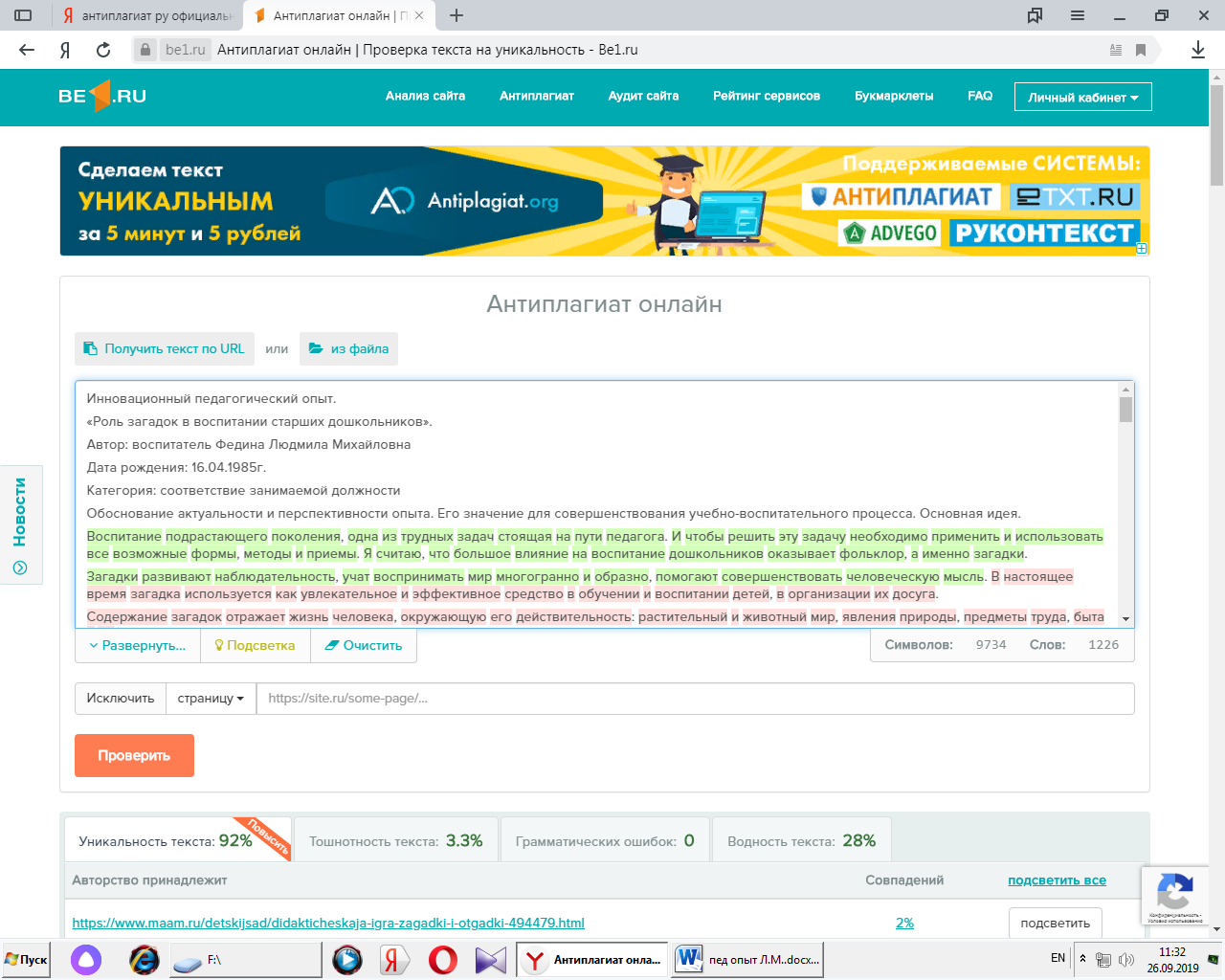 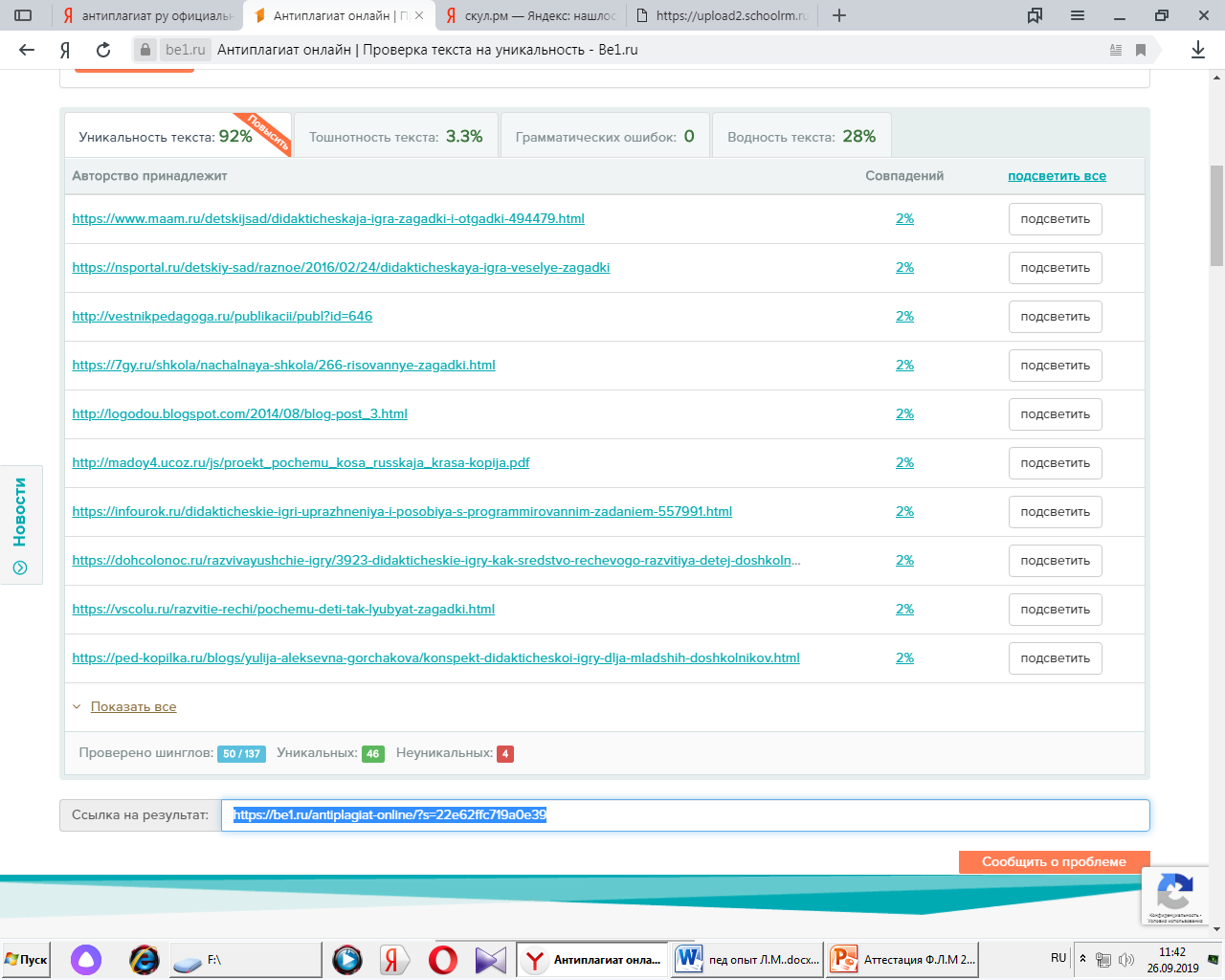 